Hyrden og fårene  - anden søndag efter påskeDette hellige evangelium skriver evangelisten Johannesevangeliet kap.10 v.22-30 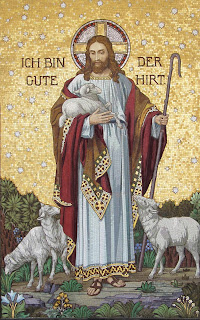 Det er almindeligt brugt – ja, vel ligefrem tradition, at man inden prædikenen synger en salme, der enten handler om Helligånden, eller om det man kalder ”Ordet” – altså evangeliet. Ideen med at synge en Helligåndssalme er vist nok, at man på dén måde beder om, at præsten i sin prædiken bliver bevæget af Ånden til at sige de rette og sande ord om evangeliet. Det er altid på sin plads at bede om at Helligånden må være til stede, men på den anden side, så har præsten jo allerede skrevet sin prædiken – ja, har måske siddet derhjemme og svedt over teksten i flere dage, og håbet og bedt om at Helligånden dog måtte indfinde sig.Men en Helligåndssalme er også en bøn om, at Ånden må lukke hjerterne op hos tilhørerne, så de bevæges af præstens udlægning af evangeliet og tager de – forhåbentlig - vise ord til sig, og føler Guds ord leve i sig.I dag var salmen inden prædikenen ikke en salme om Helligånden, men om ”Ordet”. Ordet som er evangeliet, og ordet, som er Kristus.”Guds riges evangelium er sødt som honningkage”, har vi lige sunget. Brorson skrev salmen i 1739, og sprogbrugen bærer naturligvis præg af en anden tids poesi – en anden tids måde at tale om Kristus og om tro på, og vi kan i dag synes, at det er lidt for meget. At det bliver for inderligt og for følelsesladet. Sammenligningen mellem den søde honning og Jesu blod er for eksempel for mig lige i overkanten.Men når det er sagt, så synes jeg også, der er noget finurligt og rørende ved sproget. Et udtryk som at evangeliet er ”sjælens honningmad, som gør hjertet let og mæt og glad”, synes jeg er næsten smukt. På Brorsons tid var honning det ypperste sødestof man havde. Det var også det eneste sødestof, for man kendte ikke til raffineret sukker. Honning bliver selvfølgelig fremstillet af bier, som samler nektar fra blomster, og ved hjælp af nogle enzymer omdanner det til honning. Nogen vil sige, at bierne omdanner én mindre ædel væske til en anden mere ædel væske.For Brorson er der tale om, at Jesus forvandler noget uædelt til noget ædelt. Han forvandler nemlig os mennesker. Han kan forvandle dét, der i verdens øjne ikke ser ud af så meget. Dét, der er forkert og ser ringe ud kan han forvandle til inderligt elskede, håbefulde og troende mennesker. Han forvandler lidelse og død til sejr og ny begyndelse. Han forvandler lidt tørt brød og en sjat vin til sit legeme og blod – til liv og fællesskab. Ja, man kan vel også sige, at han forvandler os fra at være forvildede får til at være får, der hører hans røst, og følger ham, fordi vi opdager, at han er den gode hyrde.I dag er vi en vinterdag i Jerusalem. Jesus går rundt på tempelpladsen, og her ryger han igen i en diskussion med nogle mænd: ”sig os ligeud, hvem du er?”, siger de – ”hvor længe har du tænkt dig at holde os hen?”. ”Er du Kristus?” Med andre ord - er du én, der kommer med noget? Er du én, der vil os noget godt? Kan du noget? Kommer du med noget, vi kan bruge til noget?Det var et godt spørgsmål dengang, og dét er et godt spørgsmål i dag. Der er så mange, der kommer med noget. Der er så mange, der giver os gode tilbud, som de siger, vi ikke kan leve foruden. Og nogle gange falder vi for nogle af tilbuddene, for vi synes, vi kan dem bruge til noget, for vil det ikke være godt for vores udvikling, vores udseende og helbred, for vores indre ro. Eller måske falder vi for tilbud, der bare er for underholdningens skyld – for tidsfordrivs skyld og for at slappe lidt af. Og det kan jo også være godt nok. Jeg er sandsynligvis ikke den eneste, der kan finde på at se kattevideoer på nettet! Sådan nogle kan være både afslappende og temmelig sjove at sidde og kigge på. Men der er jo ikke den store mening i dem. Og det er vel det, vi altid er lidt på udkig efter: meningen!Den mening, der giver os grund – og lyst – til at leve. En grund til at stå op om morgenen og prøve at gøre vores bedste. En mening, der kan hjælpe os med at finde indhold i livet, og give os et værdigrundlag at leve på. Værdier, der kan være pejlemærker i vores liv.Det er helt grundlæggende, at vi alle sammen leder efter kærlighed. Det er universelt, og jeg vil påstå, det gælder hvert eneste menneske på jorden. Jo ældre jeg bliver, og jo mere jeg har oplevet og erfaret i mit liv, jo mere bliver jeg klar over at kærligheden virkelig er det vigtigste i livet. De fleste af os har på et eller andet tidspunkt hørt ordene fra Kærlighedens Højsang, hvor Paulus let omskrevet og forkortet siger, hvis jeg ikke har kærlighed, er jeg intet! Hvis jeg ikke har kærlighed, bliver alt hvad jeg siger og gør blot som et rungende malm. Som en tom tønde, der buldrer af sted – uden mening og uden betydning.Så kan man spørge, om kærlighed da giver os mening – et grundlag at leve livet på?Man kan også sidde og tænke, at præsten altid snakker om kærlighed, og bliver det ikke lidt for meget? Lidt ligesom Brorson med sin honningsødme. For nogle kan al den præstesnak om kærlighed blive for meget, fordi de i deres eget liv har oplevet, at nok snakkede man om kærlighed i kirken, men der var ikke mange tegn på kærlighed i de kristnes omgang med hinanden. Der var tværtimod kontrol og fordømmelse og udskamning.  Sådan har det været – sådan er det - nogle steder – og jeg kan kun sige - det er ikke sådan, det bør være.Kærlighed findes i så mange former og konstellationer. Der er den romantiske kærlighed, der er kærligheden mellem forældre og børn, der er kærligheden til gode venner. Når vi tænker på de former for kærlighed, er det klart, at den giver os mening og indhold i vores liv. Og er med til at få os ud af sengen om morgenen og er med til at give os retning og mål.Men der er dét med vores menneskelige kærlighed, at den ikke er fuldkommen. For vores kærlighed til hinanden kan ophøre. Den kan korrumperes af alle mulige ting, der kan komme imellem os. Selv mellem mennesker, der har lovet hinanden evig troskab. Det ved vi nok.Den kærlighed vi mennesker har til hinanden, og giver til hinanden, er en afglans af den guddommelige kærlighed. Man kan sige, at vi hver dag øser af det vældige kildevæld, som er Guds kærlighed til os, og det er en kilde, vi kan blive ved med at øse af, for den tørrer aldrig ud. Vi forstår vel ikke til fulde den guddommelige kærlighed. Den går over vores forstand. Vi har lige været fejret påske, og i løbet af påskedagene er der mange ting, der går over vores forstand. Men det, der sker i påsken, er et udtryk for den guddommelige kærlighed. Inden han gik gennem lidelse og død indstiftede Jesus et evigt varigt tegn på dét fællesskab, han vil have med os, og som han insisterer på trods vores svigt og uformåen. Han gik gennem ydmygelse og lidelse for at vi aldrig skal være alene i vores lidelse, og fordi han tager alt vores på sig. Han opstod påskemorgen, fordi Gud er stærkere end døden, og fordi den guddommelige kærlighed ikke kan spærres inde. Den lever gennem alle tider og overskrider alle grænser og al menneskelig forstand. Dét er dén kærlighed, som er den gode hyrdes kærlighed, og som er hans kald til os.Det er en kærlighed, som favner os med alt, hvad vi er og indeholder. Dét er dér, vi får at vide, at der er én, der tror på mig, og vil have mig med i flokken som lige præcis dét uperfekte menneske, jeg er.Det er den kærlighed, og den accept, jeg kan leve af, og leve på, og bruge som pejlemærke i mit liv.Det er dén kærlighed og accept, der giver mig mine synders forladelse og lader mig leve hver dag som et frit menneske.   Han er svaret på det dér gode spørgsmål, der lød ”kommer du med noget, jeg kan bruge til noget?”Amen ”Lov og tak og evig ære være dig, vor Gud – Fader, Søn og Helligånd – du, som var og er og bliver én sand treenig Gud, højlovet fra første begyndelse nu og i al evighed”AmenLad os bede…….kirkebøn